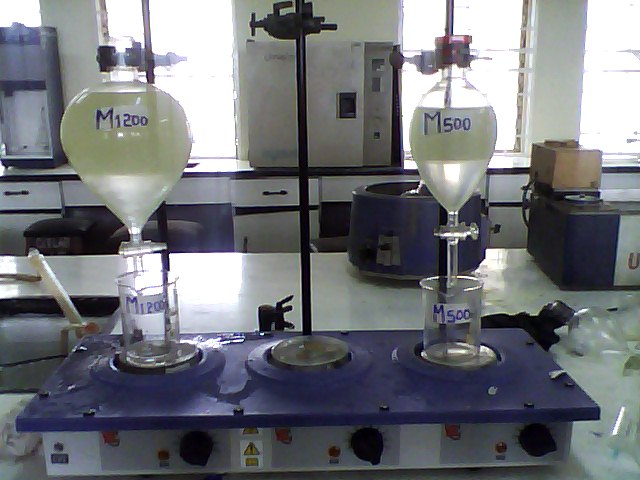 Plate 1  Washing of Biodiesel